Two Postdoctoral Research Associate Positions in Undergraduate STEM Education Research The University of Nebraska-Lincoln (UNL) and the University of Virginia seek applicants for two postdoctoral research associate positions in discipline-based education research. The associates will be involved in a multi-institutional project supported by a grant from the National Science Foundation. The project aims to enhance the experience of students in STEM courses by investigating the instructional relationships among faculty within STEM departments. Responsibilities associated with this position include:- interviewing STEM faculty on topics related to their instructional practices- analyzing interview transcripts- presenting findings orally and in writing- collaborating with the larger researcher team- providing logistical support for project coordination and reportingThe associates will be mentored by Brian Couch from the School of Biological Sciences at the University of Nebraska or Marilyne Stains from the Department of Chemistry at the University of Virginia. Each mentor/mentee pair will lead a specific project related to the grant; however, projects across the two campuses will be complementary, and it is expected that the two associates will work closely together.QUALIFICATION REQUIREMENTS: Applicants must have completed a doctoral degree focused on STEM education or a STEM field by the start of the appointment.  Preferred applicants will have demonstrated interest in education research, interactive teaching, faculty development, and qualitative research.  The successful candidates will have excellent written communication skills evidenced through a record of scholarly publications and the ability to coordinate and manage projects with multiple data sources.Initial appointment is for one year with the expectation of renewal.  APPLICATION PROCEDURE:  Applications should include (1) a one-page cover letter, (2) a one-page summary of the applicant’s educational research interests, and (3) a curriculum vitae and (4) make preparations for three references to send letters of support upon request. Applicants with a life sciences background will be advised by Brian Couch and will be an employee at the University of Nebraska and should send their materials to boouch2@unl.edu.Applicants with other STEM backgrounds, especially chemistry or physics, will be advised by Marilyne Stains and will be an employee at the University of Virginia and should submit their materials online at https://uva.wd1.myworkdayjobs.com/en-US/UVAJobs/job/Charlottesville-VA/Research-Associate-in-Chemistry_R0014512.APPLICATION DEADLINE: Review of applications will begin on March 9, 2020, but the position will remain open until filled.  The start date is flexible.University of Nebraska Statement:The University of Nebraska-Lincoln is an equal opportunity/affirmative action employer.  Women, minorities, veterans, and disabled persons are encouraged to apply.University of Virginia Statement:For questions regarding this position, please contact Marilyne Stains, Associate Professor, at (434) 923-6430 or mstains@virginia.edu. 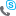 For questions about the application process, please contact Richard Haverstrom, Faculty Search Advisor, at rkh6j@Virginia.edu.For more information on the benefits available to postdoctoral associates at UVA, visit postdoc.virginia.edu and hr.virginia.edu/benefits.The University of Virginia, including the UVA Health System which represents the UVA Medical Center, Schools of Medicine and Nursing, UVA Physician’s Group and the Claude Moore Health Sciences Library, are fundamentally committed to the diversity of our faculty and staff.  We believe diversity is excellence expressing itself through every person's perspectives and lived experiences.  We are equal opportunity and affirmative action employers. All qualified applicants will receive consideration for employment without regard to age, color, disability, gender identity or expression, marital status, national or ethnic origin, political affiliation, race, religion, sex (including pregnancy), sexual orientation, veteran status, and family medical or genetic information.